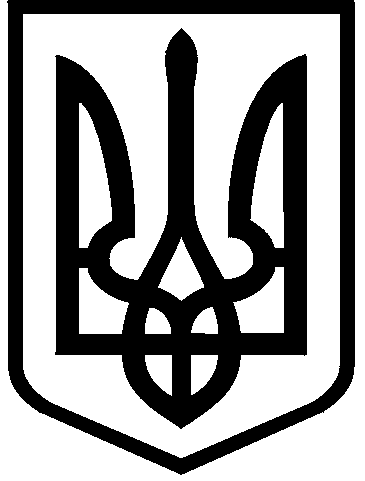 КИЇВСЬКА МІСЬКА РАДАVІІІ СКЛИКАННЯПОСТІЙНА КОМІСІЯ З ПИТАНЬ ОСВІТИ, НАУКИ, СІМ'Ї, МОЛОДІ ТА СПОРТУ01044,  м. Київ, вул. Хрещатик, 36                                                               т./ф. 202-70-58                                                                         ПРОТОКОЛ №13/64 позачергового засідання постійної комісії Київської міської радиз питань освіти, науки, сім'ї, молоді та спорту  м. Київ, вул. Хрещатик, 36, 4-й поверх (кулуари)                                                        05.07.2018ПОРЯДОК ДЕННИЙ:1.  Про повторний розгляд проекту рішення Київської міської ради  “Про поновлення товариству з обмеженою відповідальністю “Учбово-спортивний комерційний клуб “Україна” договору на право тимчасового користування землею (в тому числі на умовах оренди) для розміщення водно-спортивної бази на вул. Труханівській, 40 у Дніпровському районі м. Києва та внесення змін до нього” (справа А-22080)   (звіт підготовчої групи) (доручення заступника міського голови-секретаря Київської міської ради Прокопіва В.В. №08/231-1694/ПР від 18.05.2018) (доп. Стрижов Д.С.)  СЛУХАЛИ: Старостенко Г.В. - голову комісії щодо прийняття в цілому  порядку денного із 1 (одного) питання засідання постійної комісії Київської міської ради з питань освіти, науки, сім'ї, молоді та спорту від 05.07.2018.ВИРІШИЛИ: Прийняти в цілому порядок денний із 1 (одного) питання засідання постійної комісії Київської міської ради з питань освіти, науки, сім'ї, молоді та спорту від 05.07.2018.ГОЛОСУВАЛИ: за -5, проти - немає, утрималось – немає, не голосували -немає.  Рішення прийнято.Розгляд (обговорення) питань порядку денного:Склад комісії:Присутні: Відсутні:                                                                  6 (шість) депутатів Київської міської ради.5 (п’ять) депутатів Київської міської ради, члени постійної комісії:Старостенко Г.В.– голова комісії, головуючаПаладій С.В.– заступник голови комісіїВасильчук В.В. - член комісіїГончаров О.В. - член комісіїСтрижов Д.С. - член комісіїШульга Н.І. -  секретар комісії1. СЛУХАЛИ:   ВИСТУПИЛИ:ВИРІШИЛИ:ГОЛОСУВАЛИ:Голова ЗаступникСтрижова Д.С. - депутата Київської міської ради, голову підготовчої групи, який поінформувала про звіт підготовчої групи по вивченню проекту рішення Київської міської ради “Про поновлення товариству з обмеженою відповідальністю “Учбово-спортивний комерційний клуб “Україна” договору на право тимчасового користування землею (в тому числі на умовах оренди) для розміщення водно-спортивної бази на вул. Труханівській, 40 у Дніпровському районі м. Києва та внесення змін до нього” (справа А-22080)Старостенко Г.В., Паладій С.В., Гончаров О.В., Стрижов Д.С., Васильчук В.В.1. Звіт підготовчої групи взяти до відома.2. Підтримати проект рішення Київської міської ради “Про поновлення товариству з обмеженою відповідальністю “Учбово-спортивний комерційний клуб “Україна” договору на право тимчасового користування землею (в тому числі на умовах оренди) для розміщення водно-спортивної бази на вул. Труханівській, 40 у Дніпровському районі м. Києва та внесення змін до нього” (справа А-22080)  та рекомендувати його для розгляду на пленарному засіданні сесії Київської міської ради.За – 5, проти – немає, утрималось – немає, не голосували –немає. Рішення прийнято.комісії                                                                         Г.Старостенко   голови комісії                                                             С.Паладій